Community Budget InputFall 2022
Comments and Additional Ideas for Goal 1:Continue to fund, and possibly expand, SEL counselorsLook for ways to improve student engagement, especially with the new career learning clustersProvide more professional learning to support adopted curriculums, and improve teacher facility with those curriculumsMake all schools meals free, and emphasize healthy food options and eating habitsProvide school-based summer programming to help students maintain their learning; consider a twelve-month school calendarSchool-bus assistants to help monitor students while the driver is drivingFocus on student behavior outside the classroom, especially as it relates to school safety and student well-beingPrioritize new school facilities in the northern feeder patternProvide classroom TA’s based on enrollment (i.e. classes above 22 students have a TA), and not grade levelConsider how to connect students, and their families, to community resources within the school environmentAdditional learning opportunities for parents related to the school- and/or division-adopted materials so they can support their child(ren)Add recess time to middle schoolCreate embedded translator positions at schools instead of relying on tele-translation servicesProvide more clarity about what education for high ability students looks like across the DivisionIncrease intervention staffing for every schoolComments and Additional Ideas for Goal 2:Collaborate with community groups/organizations to provide more services at school sites to help families access themMake support positions full-time to attract more applicants and give them responsibilities that will reduce teacher workloadExpand Pre-K opportunities (classrooms available at every elementary school)Increase staff compensation and incentivize retention across all positionsOffer better/more mental health support to staffIncrease access (both financial and spaces available) to after school activities, including EDEP, with transportation availableComments and Additional Ideas for Goal 3:Create a professional learning plan for new teachers to ensure they are familiar and prepared to use all Division-adopted materialsBuild systems that support staff to become credentialed teachers, licensed drivers, certificated professionals, etc.Focus on building new schools rather than renovating existing schoolsExpand access to snacks to high schoolBuild systems that allow teachers to change positions or locations to minimize burn out and increase tenured staff retentionProvide more opportunities for families to virtually attend school eventsConsider other forms of environmentalism such as moving away from single use plastics, increased recycling programs, and starting compositing programsNote: Collective bargaining was mentioned in comments, but it is not budgetaryRespondent Demographics:Q13. I am:Q13. I am:Q13. I am:Q13. I am:NN%Percentage of total respondentsAlbemarle County Community Member1097.45%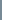 ACPS Employee42529.05%ACPS Family Member43629.80%ACPS Parent & Employee40827.89%ACPS Student855.81%Total:1,463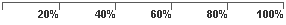 Q14. Ethnicity/Race (check all that apply)Q14. Ethnicity/Race (check all that apply)Q14. Ethnicity/Race (check all that apply)Q14. Ethnicity/Race (check all that apply)NN%Percentage of total respondentsAsian846.16%Black/African American1168.50%Hispanic/Latino846.16%Native American/Alaska Native322.35%Native Hawaiian/Other Pacific Islander191.39%White1,16185.12%Total:1,496Because multiple answers per participant are possible, the total percentage may exceed 100%.Because multiple answers per participant are possible, the total percentage may exceed 100%.Because multiple answers per participant are possible, the total percentage may exceed 100%.Because multiple answers per participant are possible, the total percentage may exceed 100%.Q15. GenderQ15. GenderQ15. GenderQ15. GenderNN%Percentage of total respondentsFemale1,02673.50%Male34324.57%Non-binary271.93%Total:1,396Q16. In my household:Q16. In my household:Q16. In my household:Q16. In my household:NN%Percentage of total respondentsWe primarily speak English1,28790.76%We primarily speak another language352.47%We speak both English and another language966.77%Total:1,418